Lawley Primary School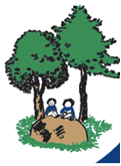 High Frequency List 5 – Year 6Page 3aggressive hostile awkward obstinate desperate frantic disastrous calamitous marvellousspectacularadvice advise device devise licence license practice practise prophecyprophesyobservant observance expectant expectancy hesitant hesitancy tolerant tolerance relevantrelevanceinnocent innocence decent decency excellent excellence confident confidence existentexistenceco-operate co-ordinate co-ownco-author re-enter re-educatere-examine re-evaluate re-energisere-electman-eating little-used rock-bottom wide-eyed pig-headed tight-fisted cold-hearted stone-faced green-eyedshort-temperedapplicable tolerable operable considerable dependable comfortable reasonable perishable breakablefashionableadorable valuable advisable believable desirable excitable knowledgeable likeable changeablenoticeableadorably valuably believably considerably tolerably changeably noticeably dependably comfortablyreasonablytemperature temper temperament tempered varietyvary variation varied variablevariancesuggest digest congestion gesture gestation lightning daylight enlighten twilightlimelightminibus miniskirt miniscule minibeast minicab minimum microscope microchip microphonemicrowavereferring referred referral reference referee preferring preferred preference transferringtransferencesiege niece grief chief fiend shriek believe achieveconveniencemischievousdeceive conceive receive perceive ceiling receipt protein caffeine seizeneithercommit committee transmit submit commitment emitpermit intermittent omitunremittinginterrupt interfere intercept interject intertwine interim internal intersperse interloperinterestattached available average competition conscience controversy correspond embarrass especiallyexaggerateofficial special artificial social racial crucial facial beneficial superficialantisocialpartial confidential essential substantial torrential sequential potential spatial martialinfluentialcemetery certificate celebrate necessary deceased December sacrifice hindrance nuisanceprejudiceaccommodate accompany access accuse accostaccrue accuracy accomplish accumulateaccentuatesignature assign design designate significant resignation resign insignificant assignmentsignalforeign apparent appreciate persuade individual language sufficient determined explanationpronunciationprogramme telegram hologram diagram grammar grammatical parallelogram monogram programmerprogramchallenge protest broadcast benefit charge function influence interest objectdamageproduce present reason silence support transport surprise scratch freezebalanceshoulder smoulder mould poultry soul shallow window blown knownthrownpossible horrible terrible visible incredible sensible forcible legible responsiblereversiblepossibly horribly terribly visibly incredibly sensibly forcibly legibly responsiblyreversiblybellowed screeched squealed shrieked squawked whispered murmured breathed sighedmutteredimmense vast gigantic gargantuan mammoth miniature miniscule insignificant microscopicpetiteecstatic jovial exultant elated delighted despondent forlorn dejected woefuldismaldeafening piercing blaringear-piercing raucous silent tranquil inaudible unobtrusivepeacefulscorching searing sizzling blistering sweltering chilly frozen arctic bitterwintryambled tottered strolled staggered sauntered sprinted raced darted dashedgalloped